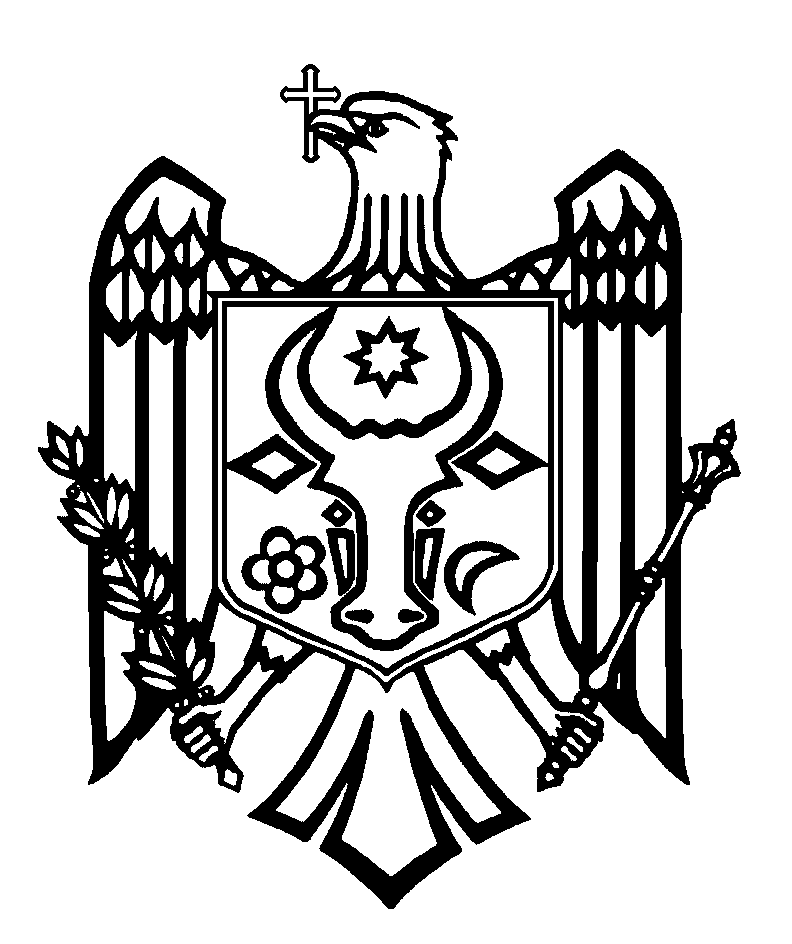 CURTEA DE CONTURI A REPUBLICII MOLDOVAH O T Ă R Â R E A nr.43din 02 august 2022cu privire la Raportul auditului conformității administrării veniturilor publice de către Serviciul Fiscal de Stat în anii 2020-2021            Curtea de Conturi, în prezența  dlui Petru Griciuc,  director adjunct al Serviciului Fiscal de Stat; dlui Igor Lazari, șef al Direcției generale metodologia impozitelor și taxelor a Serviciului Fiscal de Stat; dlui Oleg Lupașco, șef al Direcției proceduri evidență și creanțe din cadrul Direcției generale metodologie proceduri fiscale a Serviciului Fiscal de Stat; dnei Liliana Iaconi, șefă a  Direcției analiză, monitorizare și evaluare  a politicilor a Ministerului Finanțelor, precum și a altor persoane cu funcții de răspundere, în cadrul ședinței video, călăuzindu-se de art.3 alin.(1) și art.5 alin.(1) lit.a) din Legea privind organizarea și funcționarea Curții de Conturi a Republicii Moldova, a examinat Raportul auditului conformității administrării veniturilor publice de către Serviciul Fiscal de Stat în anii 2020-2021.Auditul public extern a fost realizat în corespundere cu Programul activității de audit pe anul 2022, având drept scop evaluarea conformității administrării veniturilor publice de către Serviciul Fiscal de Stat în anii 2020-2021.Auditul public extern s-a desfășurat în conformitate cu Standardele Internaționale ale Instituțiilor Supreme de Audit, puse în aplicare de Curtea de Conturi, în special ISSAI 100, ISSAI 400 și ISSAI 4000. Examinând Raportul de audit, Curtea de Conturi A CONSTATAT:În anii 2020-2021, Serviciul Fiscal de Stat a dispus de un sistem parțial funcțional din punctul  de vedere al conformității administrării fiscale a veniturilor publice. Dat fiind faptul că administrarea fiscală, în perioada auditată, s-a desfășurat  în situația dificilă cauzată de pandemia de COVID-19, se relevă efortul organului fiscal în realizarea sarcinii de colectare a veniturilor atât la bugetul public național, cât și la bugetul  de stat. Concomitent,  auditul atestă unele deficiențe, sincope și aspecte problematice în administrarea veniturilor publice, care au avut ca rezultat:Existența nivelului ridicat al restanțelor contribuabililor, care, la finele anului  2021, au însumat 2403,7  mil. lei - la bugetul public național,  și 1583,3 mil. lei - la bugetul de stat,  majorându-se, comparativ cu anul 2020, respectiv, cu 30,3% și cu 60,5%. Creșterea creanțelor a fost cauzată, în mare parte, de calcularea unor obligații fiscale suplimentare în cadrul controalelor fiscale, neonorate de către contribuabili; Neexercitarea pe deplin de către SFS a atribuției de administrator al veniturilor provenite din taxe și plăți pentru serviciile acordate de unele autorități ale statului, precum și din aplicarea amenzilor, aspect menționat și de auditul public extern anterior și care se perpetuează în continuare; Lipsa unor pârghii legale de responsabilizare a contribuabililor care tergiversează comercializarea bunurilor sechestrate silit de către Serviciul Fiscal de Stat, fapt ce creează obstacole privind încasarea la buget a veniturilor din aplicarea acestui instrument,  formându-se la finele anului 2021 un stoc de bunuri aflate sub sechestru în valoare de 136,7 mil. lei. Deși Serviciul Fiscal de Stat a înaintat amendamente la art.203 din Codul fiscal, acestea nu au fost promovate și adoptate;Nedispunerea de către Serviciul Fiscal de Stat a unor instrumente funcționale în ce privește urmărirea silită a datoriilor curente ale contribuabililor insolvabili, care la finele anului 2021  au însumat 206,0 mil. lei, majorându-se constant pe parcursul perioadei auditate; Majorarea sumelor obligațiilor fiscale stinse în evidența de bază și înscrise în evidența specială, care la finele anului 2021 constituiau 12,9 mlrd. lei, dintre care aferente contribuabililor insolvabili - 8,5 mlrd. lei;Sincopele existente în procesul de recuperare a obligațiilor fiscale ale contribuabililor care nu au fost declarați insolvabili pe o perioadă îndelungată de timp, fiind dispusă doar punerea sub observare a acestora, au redus din potențialul Serviciului Fiscal de Stat de a recupera la buget veniturile pasibile încasării. Astfel, doar în două cazuri, identificate de audit, ca urmare a nesolicitării de către Serviciul Fiscal de Stat de la instanțele de judecată a instituirii insolvabilității contribuabililor, s-au creat impedimente privind validarea creanțelor bugetare ale acestora în sumă de  59,7 mil. lei, care au fost trecute  neconform în evidența specială;Serviciul Fiscal de Stat nu a cerut instanței de judecată aplicarea normei legale privind inițierea procedurii falimentului față de contribuabilii aflați în procedura planului de restructurare care nu și-au onorat obligațiile asumate în plan, aceștia neachitând atât datoriile curente, cât și cele istorice. Doar în trei cazuri, identificate de audit, obligațiile fiscale curente la finele anului 2021 au constituit 22,4 mil. lei,  iar creanțele istorice - 6,7  mil. lei; Serviciul Fiscal de Stat, în calitatea sa de creditor, nu a contestat în instanța de insolvabilitate decizia neconformă a adunării creditorilor, potrivit căreia  au fost achitate  unele creanțe de rang inferior în valoare de 2,7 mil.lei,  în detrimentul achitării creanțelor bugetare validate în sumă de 2,0 mil. lei, prin ce nu au fost apărate interesele legale ale statului, responsabilitate care revine  subdiviziunilor Serviciului Fiscal de Stat implicate în acest proces;Depășirea de către Serviciul Fiscal de Stat,  în unele cazuri, a termenelor legale privind înaintarea spre validare a creanțelor fiscale ale contribuabililor insolvabili, în valoare totală de 9,3 mil. lei, aferente perioadei auditate, prin ce s-a afectat procesul de recuperare la buget a creanțelor fiscale. Deși  organul fiscal a solicitat  repunerea în termen  și validarea acestora de către instanța de judecată, acțiunea a fost  respinsă de ultima; Adoptarea de  către Serviciul Fiscal de Stat a unei decizii neconforme privind inițierea  controlului repetat a dus la absolvirea de către instanța de judecată a unui contribuabil de   achitarea obligațiilor fiscale în valoare de 31,3 mil. lei,  fapt ce a limitat organul fiscal în valorificarea rezultatelor controlului, precum și a privat bugetul de încasarea unor mijloace financiare semnificative. Deficiențele constatate au fost cauzate de nedispunerea de către organul fiscal a unor activități de control intern managerial eficiente, de necesitatea îmbunătățirii cadrului normativ, în acest sens urmând a fi întreprinse unele măsuri și acțiuni prompte din partea Serviciului Fiscal de Stat și a Ministerului Finanțelor, care să asigure îmbunătățirea proceselor aferente administrării fiscale, menționate în Raportul de audit, în speță, a procesului privind reprezentarea intereselor statului în procesele de insolvabilitate.Reieșind din cele expuse, în temeiul art.14 alin.(2), art.15 lit. d) și art.37 alin.(2) din Legea   nr.260 din 07.12.2017, Curtea de Conturi.HOTĂRĂŞTE:	1. Se aprobă Raportul auditului conformității administrării veniturilor publice de către Serviciul Fiscal de Stat în anii 2020-2021, anexat  la prezenta Hotărâre.2. Prezenta Hotărâre și Raportul de audit se remit:2.1. Parlamentului Republicii Moldova, pentru informare și examinare, după caz, în cadrul Comisiei parlamentare de control al finanțelor publice;2.2. Președintelui Republicii Moldova, pentru informare;2.3. Guvernului Republicii Moldova, pentru informare și luare de atitudine în vederea monitorizării asigurării implementării recomandărilor de audit;2.4. Ministerului Finanțelor, pentru luare de atitudine, și se recomandă, conform competențelor atribuite, să înainteze/promoveze:2.4.1.  amendamentele de modificare a art.203 din Codul fiscal, referitor la stabilirea unor obligații rigide privind responsabilizarea contribuabililor la comercializarea bunurilor sechestrate de Serviciul Fiscal de Stat, în scopul stingerii obligației fiscale;2.4.2. modificări la Legea insolvabilității nr.149 din 29.06.2012, în scopul eficientizării procesului de recuperare a obligației fiscale curente a contribuabililor aflați în procedura de insolvabilitate;2.5. Serviciului Fiscal de Stat, pentru luare de atitudine, și se recomandă examinarea rezultatelor auditului, conform competențelor, cu aprobarea unor planuri de măsuri privind remedierea situațiilor constatate și implementarea recomandărilor din Raportul de audit.3. Prin prezenta Hotărâre, se exclude din regim de monitorizare Hotărârea Curții de Conturi nr.43 din 26 august 2020 „Cu privire la Raportul auditului conformității administrării veniturilor bugetului de stat de către SFS în anul 2019”, ca urmare a realizării la nivel de 78 % a recomandărilor înaintate în cadrul misiunii de audit precedente și a reiterării celor neimplementate în cadrul prezentei misiuni de audit.4. Prezenta Hotărâre intră în vigoare din data publicării în Monitorul Oficial al Republicii Moldova și poate fi contestată cu o cerere prealabilă la autoritatea emitentă în termen de 30 de zile de la data publicării. În ordine de contencios administrativ, Hotărârea poate fi contestată la Judecătoria Chișinău, sediul Râșcani (MD-2068, mun. Chișinău, str. Kiev nr.3), în termen de 30 de zile din data comunicării răspunsului cu privire la cererea prealabilă sau din data expirării termenului prevăzut pentru soluționarea acesteia. 5. Curtea de Conturi va fi informată, în termen de 6 luni din data publicării Hotărârii în Monitorul Oficial al Republicii Moldova, despre acțiunile întreprinse pentru executarea subpunctelor 2.4. - 2.5. din prezenta Hotărâre.6.  Hotărârea și Raportul auditului conformității administrării veniturilor publice de către Serviciul Fiscal de Stat în anii 2020-2021 se plasează pe site-ul oficial al Curții de Conturi (https://www.ccrm.md/ro/decisions).Marian LUPU,Președinte